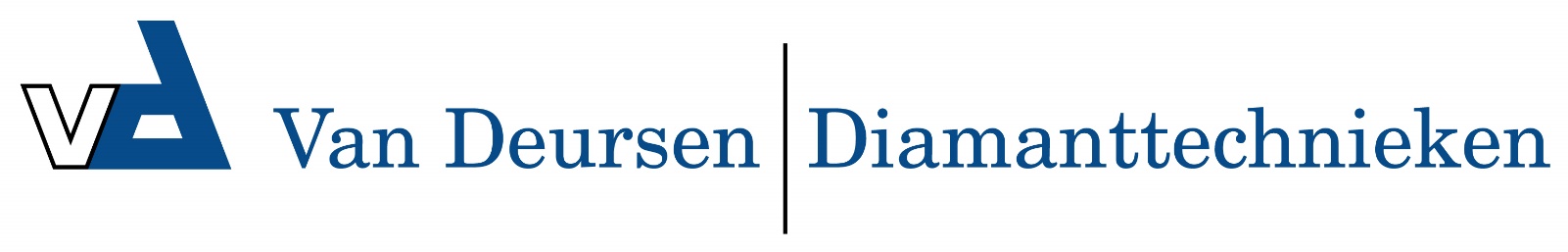 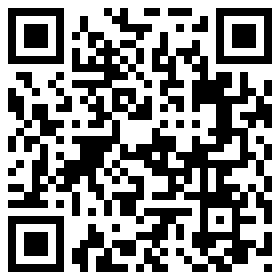 Verse Beton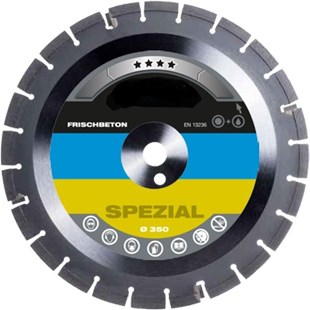 Verse betonVoor zeer abrasieve betonZeer snel en buitengewoon stabielVoor machines tot 7,5 kWBeschermsegmenten voor een goede kernbeschermingIdeaal voor het zagen van dilatatievoegenØ 300 - 400 mm